Leçon à apprendre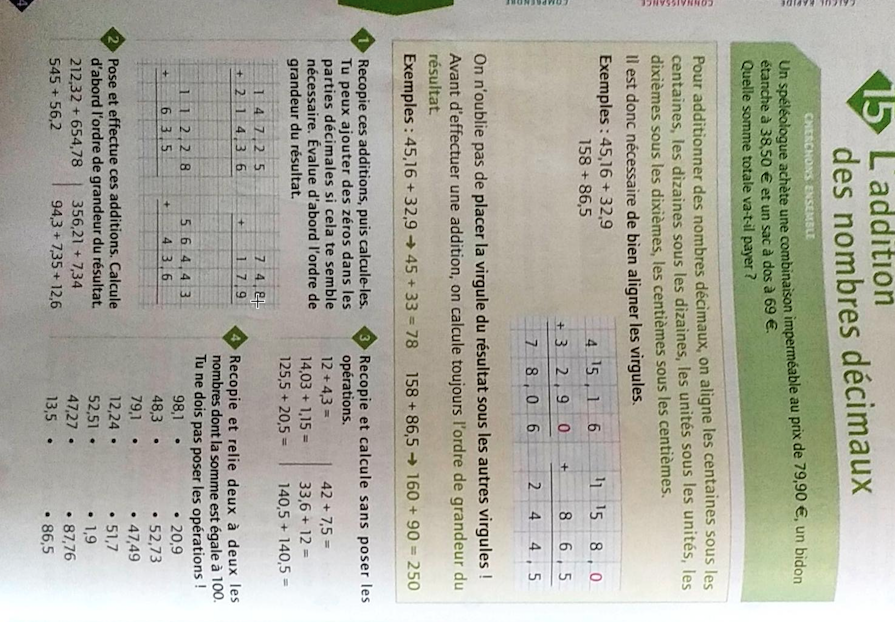 	Exercices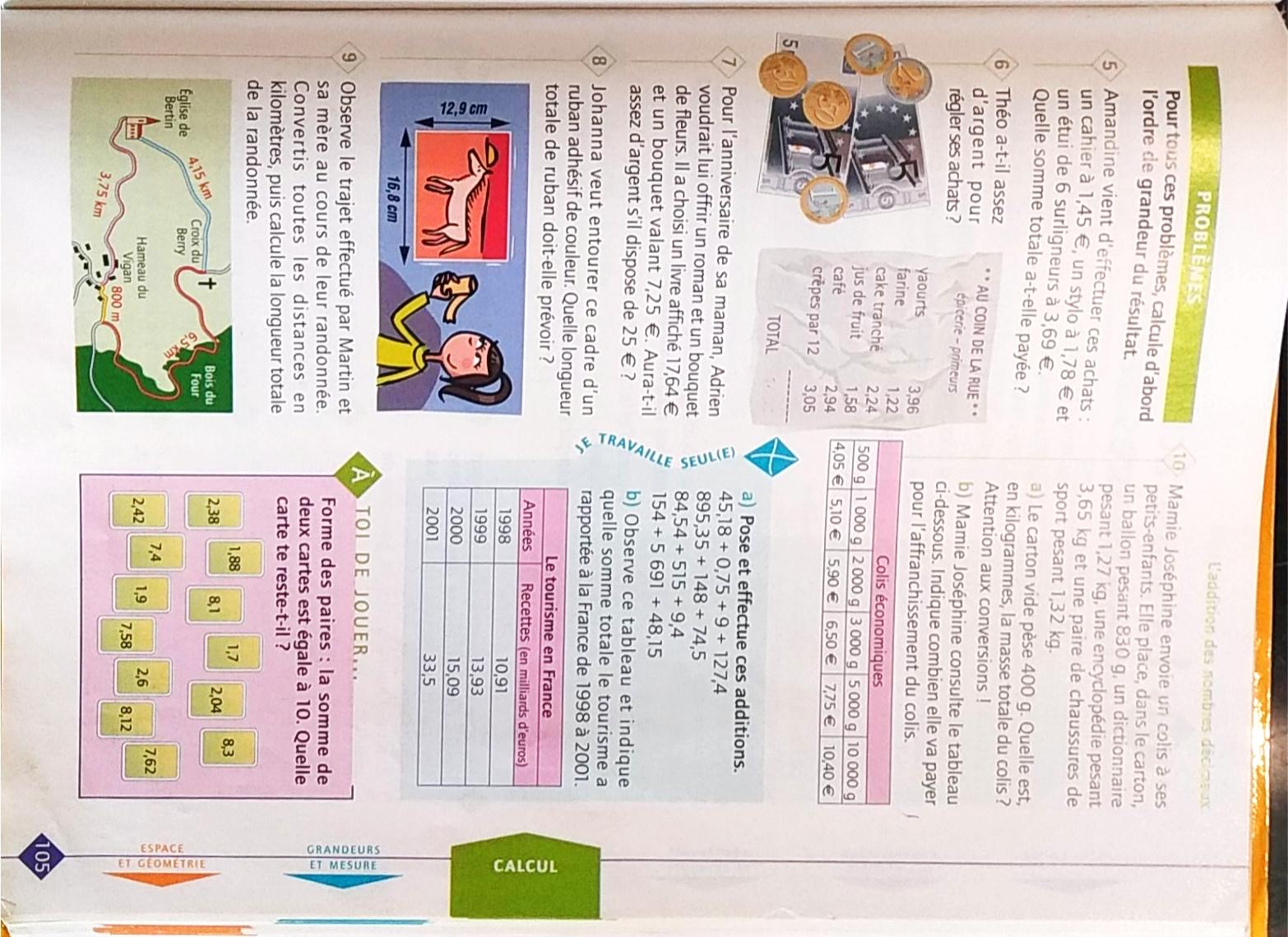 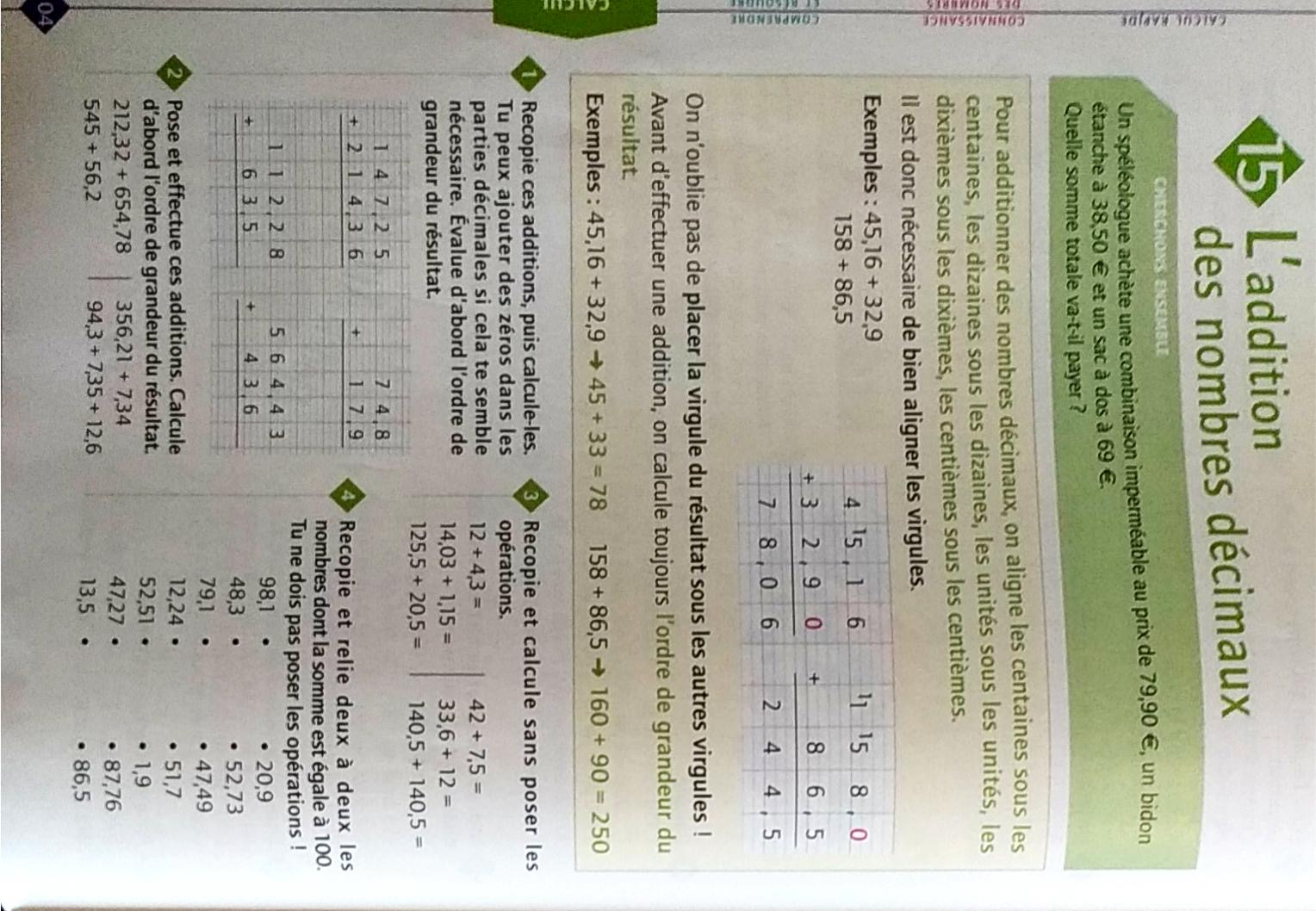 